INFORME DE EJECUCIÓN DE LAS ACTIVIDADES ORGANIZADAS DENTRO DEL PLAN OPERATIVO ANUAL DEINSPECCIÓN Y VIGILANCIA2019ÀREA DE INSPECCIÓN Y VIGILANCIASECRETARÌA DE EDUCACIÒN DEPARTAMENTAL DEL MAGDALENASanta Marta D, T, C, H, ENERO de 2020INTRODUCCIÓNEn los últimos periodos, a través del acompañamiento del Ministerio de Educación Nacional, y posterior a la modernización de su planta de personal, la Secretaría de Educación del Departamento del Magdalena, ha venido dando cambios positivos, uno de ellos es la activación del área de inspección y vigilancia, desde la cual se ha trabajado para que la prestación del servicio educativo bajo los parámetros Constitucionales y Legales, siempre en beneficio de la comunidad magdalenense. En cada cuatrienio de conformidad y en consonancia con el Plan de Desarrollo Departamental, se debe proyectar el Reglamento Territorial el cual es adoptado mediante un acto administrativo, a sí mismo, y para cada anualidad, desde el Área de Inspección y Vigilancia se confecciona el Plan Operativo Anual de Inspección y Vigilancia, a partir de los resultados del año anterior, teniendo en cuenta además las directrices ministeriales; teniendo como propósito el seguimiento y apoyo a las actividades programadas en los ejes misionales, como calidad, cobertura, planta y demás programas de vigencia.El propósito de este documento es dar a conocer el nivel de resultado de las actividades propias de la inspección y vigilancia en referencia a las metas fijadas y plasmar a su vez las dificultades a corregir para el siguiente año. De conformidad con el Plan Operativo Anual de Inspección y Vigilancia de 2018, Para el año 2019, se priorizó en los componentes de aceptabilidad, accesibilidad e inspección y vigilancia, encaminados al mejoramiento de la calidad del servicio educativo, garantizar la cobertura y permanencia, y lograr que los establecimiento educativos de orden público y privado cumplieran a cabalidad los requisitos y términos dispuestos en la Ley, en las directrices ministeriales así como lo dispuesto en el Plan de Desarrollo Departamental.  A continuación, se describirá de manera cualitativa los resultados de las áreas vinculadas con los componentes aquí relacionados como son el área de cobertura educativa, área de calidad y el área de inspección y vigilancia. COBERTURA EDUCATIVAUna guía importante para realizar una ejecución de resultado y seguimiento al macroproceso de cobertura de la secretaria de educación del Magdalena es darle cumplimiento al Proceso de Gestión de la Cobertura Educativa, para contar con información de calidad que permita optimizar las estrategias de acceso y permanencia.De acuerdo En el marco de la Resolución 7797 de 2015 "por medio de la cual se establece el proceso de gestión de la cobertura educativa en las Entidades Territoriales Certificadas", las Secretarías de Educación tienen la responsabilidad de reportar al Ministerio de Educación Nacional, -de acuerdo con el cronograma establecido-, los siguientes productos generados a partir del proceso de gestión de cobertura:a. Acto administrativo que reglamenta el proceso de gestión de la cobertura educativa en la ETC.b. Proyección de cupos.c. Solicitud de cupos.d. Inscripción de alumnos nuevos.e. Reporte de Información de matrícula.Uno de los insumos relevantes en el proceso de Gestión de la Cobertura Educativa es la información de matrícula registrada en el SIMAT, la cual reúne ciertas condiciones relacionadas con la calidad, veracidad, disponibilidad, oportunidad y confiabilidad de la información, que se constituyen como fuente de información para la toma de decisiones, la consolidación de estadísticas educativas y la construcción de indicadores, entre otros.Proceso c04: registrar matrícula de cupos oficialesEntre los meses de noviembre de 2018 y marzo de 2019, se llevó a cabo lo concerniente al proceso de matrícula de los estudiantes de la vigencia 2019 y reporte en el SIMAT, como resultado de este proceso, de acuerdo a lo informado por el Ministerio De Educación el consolidado de matrícula hasta 30 de noviembre de la vigencia 2019 presenta los siguientes valores:Fuente: Cobertura en cifras 20-12-19 – Ministerio de Educación Nacional, Dirección de Cobertura y Equidad (**) 2019 Corte SIMAT Consolidado Noviembre - OAPF - Subdirección de Acceso MENProceso c05: Hacer seguimiento a la gestión de matrículaEn el segundo semestre del año 2019 la Secretaría de Educación Departamental realizó una auditoría externa de matrícula a los estudiantes reportados en SIMAT en instituciones focalizadas, los resultados de este proceso fueron comunicados a los rectores para que efectuarán las acciones positivas de depuración y organización documental del SIMAT, en concordancia con el proceso que ha venido adelantando la Secretaría de Educación Departamental han sido enfocadas de manera correcta.ESTRATEGIAS DE ACCESO:Con el ánimo de brindarle y garantizarle a la población escolar de los establecimientos educativos una mejor prestación del servicio educativo en la vigencia 2019, la Secretaría de Educación implemento las siguientes estrategias:1. Movilización social de búsqueda de niño casa a casa: cuyo plan convoco la participación de las alcaldías no certificadas en educación y las comunidades gremiales y sociales para sensibilizar e incentivar a padres de familias el acceso de los niños, niñas y jóvenes al sistema educativo, apoyados por el Comité Municipal de Cobertura y Calidad con el acompañamiento de la Secretaría de Educación Departamental.2. Continuación Plan padrino: proceso de acompañamiento y seguimiento a la matrícula de los establecimientos educativos promovida a la ampliación de la misma en todos los niveles educativos.3. Creación de sedes educativas para atención de población retorno en edad escolar desplazados por la violencia con el apoyo de los rectores de los establecimientos educativos. 4. Ampliación de la infraestructura escolar a través de la construcción aulas nuevas a través de convenio interadministrativo MEN y Departamento del Magdalena en escuelas con jornada regular y jornada única5. Implementación de modelos educativos flexibles en sedes educativas rurales dispersas con población en extra edad.ESTRATEGIAS DE PERMANENCIA:Para el sostenimiento y la permanencia de los estudiantes en los establecimientos educativos la secretaría de educación implemento las siguientes estrategias: Estudio de planta docente por Institución Educativa permitiendo asignar un docente con el perfil idóneo al grupo de estudiantes en el aula de acuerdo a sus necesidades características. Implementación de modelos flexibles en escuelas rurales dispersas y étnicas.Seguimiento al servicio de transporte escolar brindada a las escuelas, prestada por las alcaldías municipales no certificadaImplementación del programa de Alimentación Escolar beneficiando 135.000 estudiantes priorizando la ración diaria a estudiantes de primaria y jornada única. Mejoramiento de la infraestructura escolar a través de proyectos con convenios interadministrativos MEN y Departamento del Magdalena y otros realizados por las alcaldías municipales no certificadas y establecimientos educativos con recursos de ley 715.Dotación a establecimientos educativos a través del suministro de pupitres y sillas escolares compradas por el Departamento del Magdalena beneficiando más de 10 mil estudiantes.Dotación a establecimientos educativos a través de suministro de textos escolares por parte del departamento del Magdalena.Dotación a establecimientos educativos rurales a través de suministro de tablas tecnológicas por parte del departamento del Magdalena.De acuerdo al macroproceso establecido el área de cobertura y desarrollo en su plan de acción en la vigencia 2019, se ilustran los siguientes indicadores:•MATRICULA: Oficial, No oficial, Adultos y Alfabetización.MATRICULA POR SECTORMATRICULA POR ZONA DE ATENCIONSegún el reporte histórico, en 2018 se registró una Matrícula Total 213.469, en 2019** la Matrícula presenta un consolidado a corte de noviembre de 215.267, lo que significa un aumento del 0.83%, representado en 1.798 estudiantes, este aumento en su totalidad está reflejado en la matrícula oficial que pasó de 201.578 en el 2018 a 203.984 en 2019**•Directorio único de establecimiento - DUE. Licencia de aprobación de estudios para el sector oficial y privado-Formulario Estadístico DANE.Las tablas anteriores muestran una disminución de las sedes y establecimientos oficiales, esto es el resultado de los procesos de fusiones y cierres realizado por la Secretaría de Educación en aras de optimizar recursos y darle cumplimiento a los lineamientos que establece el MEN.POBLACION ETNICA Tabla 26. Matricula por grupos étnicos en 28 municipios no Certificados del Magdalena (2012- 2019).Fuente:  Ministerio de Educación Nacional. Subdirección de AccesoComo estrategia para la permanencia y evitar la deserción de estudiantes que habitan la Sierra Nevada de Santa Marta, se legalizaron los internados de las Instituciones etnoeducativas de Gummaku y Kankawarwa en Aracataca y Fundación.  Además, se está fortaleciendo esta estrategia con apoyo del Ministerio de Educación Nacional en cuanto a dotación, contratación de docentes y estrategias pedagógicas pertinentes.  En la actualidad se está haciendo un proceso de articulación de la educación media con el SENA para la implementación de proyectos pedagógicos productivos y la formación técnica laboral en estas dos instituciones.De la misma manera, se han atendido un promedio de 1881 personas con diferentes discapacidades en torno al ejercicio de su derecho a la educación. A continuación, se relacionan los estudiantes matriculados al sistema, por tipo de discapacidad desde el año 2016.DEBILIDADESLa Secretaría de Educación no cuenta con un Sistema de información de Infraestructura escolar implementado que permita identificar la deficiente infraestructura educativa que presenta el Departamento del Magdalena para desarrollar una mejor gestión del área para permitir promover la inversión del sector privado y público en las instituciones educativas del departamento del Magdalena.La prestación del servicio del transporte escolar por parte de los municipios no certificados no coordina con el inicio del calendario escolar incidiendo a la deserción de estudiantes a otros entes territoriales como Atlántico, Cesar y Bolívar. No hay garantías de seguridad en el servicio de transporte escolar fluvial brindado por medio de canoas y chalupas. OPORTUNIDADESAcompañar continuamente a los Establecimientos Educativos en la ejecución de los procesos de cobertura, de los cuales sean responsables ellos.Capacitaciones permanentes encada una de las etapas del proceso de cobertura.Implementación periódicamente del Plan de Alimentación Escolar aumentando la cobertura de la población escolar.Implementación del servicio de transporte escolar por parte de las alcaldías municipales.Inversión de los establecimientos educativos en programas de mejoras de infraestructura escolarAuditorias de matrícula y de planta docente de manera constanteCALIDAD EDUCATIVAEl Área de Calidad como dependencia misional y de importancia crucial en la Secretaría de Educación centra sus esfuerzos para el cumplimiento de las metas organizacionales. Por ello, cada uno de los funcionarios adscritos desarrolla su labor orientada a las metas de la entidad como del área y de sus propias lógicas administrativas.Ahora bien, se hará un informe puntual de los procesos y actividades donde se ha logrado un avance completo en la recopilación de la información. Se hará un barrido del avance de los procesos de: Evaluación, proceso de mejoramiento y planeación, organización y puesta en marcha de comités intersectoriales e interinstitucionales.1. Proceso de evaluaciónEs importante mencionar el esfuerzo decidido de las personas a cargo de este punto que ha tenido un desempeño del 93% en torno a las actividades que se describirán a continuación.1.1 Taller sobre el Análisis sobre los resultados del índice Sintético de Calidad Educativa ISCEEl interés es analizar el Índice Sintético de Calidad Educativa lograr Acuerdos de mejora y las Metas Mínimas Anuales (MMA). Esta labor se hace a través de la firma y cumplimiento de los acuerdos transformados en planes de mejoramiento. 148 IED Con acuerdos firmados en aras de mejorar su índice sintético a través de un plan de mejoramiento.El avance en este punto es del 96%, lo que significan 148 de las 154 instituciones departamentales.1.2 Socialización y análisis de resultados de las Evaluaciones de Competencias DocentesEn este punto la idea es empoderar el proceso de Evaluación de Competencias Docentes para que se valore de una mejor manera y se potencie la utilidad. Este ítem demuestra un cumplimiento del 82% en general.* 2241 docentes se presentaron a la ECDF III cohorte- 590 la superaron sin contratiempo- 22 reclamaron exitosamente *67 de la II cohorte ascendieron este año- 27% superaron la evaluación1.3 Atención a Colegios Privados.En el acompañamiento a los colegios privados se ha identificado que la mayoría  están atendiendo población vulnerable lo cual conlleva a que tienen dificultad para realizar los planes de mejora, debido a que falta más acompañamiento y asesoría de parte de la Secretaria de Educación para socializar las políticas y lineamientos del gobierno nacional para esta población.  Es necesario hacer que las instituciones educativas se apropien del proceso de la autoevaluación teniendo en cuenta lo establecido lo establecido en la Guía número 4 versión 8 Manual de Evaluación y Clasificación de Establecimientos Educativos Privados.2. Proceso de mejoramientoEn este punto hay un avance generalizado de 95%. Se ha evidenciado una articulación entre las instituciones y el equipo del área que ha logrado importantes metas.2.1 Asesoría y orientación a Colegios PrivadosEn el proceso de mejoramiento hubo un avance significativo en los colegios privados en relación con la meta que se propuso el área ya que estos colegios comenzaron a tener el sentido de pertenencia en el proceso de la autoevaluación.Ahora bien, hubo un desempeño del 100% en los 20 colegios escogidos para ser asesorados en procesos evaluativos.2.2 Acciones de apoyo a la realización del Día E, Día E con la Familia y Siempre Día E.Al respecto se ha hecho una labor de acompañamiento, fortalecimiento institucional y sensibilización del personal en las instituciones educativas. Al respecto hay un avance del 90%, lo que implica que hay 139 IEDs con acuerdos firmados para mejorar su índice sintético a través de un plan de mejoramiento.2.3 ArticulaciónLa educación es un proceso integral con diferentes etapas. Como entidad territorial la idea es articular la educación inicial, primaria, secundaria, técnica y superior. Este proceso tiene nueve subprocesos que construyen un camino para que el proceso sea exitoso. Se describen a continuación, cada uno de los puntos y el avance porcentual. En total el proceso tiene un desarrollo de 97%.A. Brindar capacitación a docente y coordinadores de la media en el modelo pedagógico de articulación. La meta fue de 200 docentes con un avance de 154, lo que representa 77%.B. Brindar asesoramiento en la resignificación del PEI para incluir la estrategia de articulación. La meta fue de 64 PEI´s resignificados con un avance completo, lo que implica 100% de éxito.C. Analizar la pertinencia de los programas para darle sostenibilidad a los mismos. El objetivo era analizar 19 programas de articulación de los cuales se analizaron 100%.D. Aplicar la metodología DOFA para la generación de un análisis y documentación para la toma de decisiones. Para este punto se hizo el análisis de manera adecuada en un 100%.E. Realizar seguimiento a los compromisos establecidos en el convenio entre la Gobernación y el Sena. Desarrollo de 12 reuniones con el comité coordinador con el fin de mirar los avances del plan operativo derivado del convenio.F. Para verificar las condiciones de los ambientes correspondientes al desarrollo del programa de articulación. Se planearon y verificaron condiciones para dar continuidad de los programas en 10 IEDs. La meta se cumplió al 100%.G. Conocer -hacer seguimiento- el desarrollo del programa del programa Talento Magdalena. Se pudieron establecer las 4 reuniones planeadas y la universidad realizó acompañamiento a cada uno de los estudiantes para conocer causas de la deserción. El avance frente a lo planeado es del 100%.H. Analizar el ingreso de estudiantes de las IED oficiales a los programas de la Universidad del Magdalena. Los análisis construidos permitieron establecer el número de estudiantes admitidos por programa en la Universidad del Magdalena. Los análisis realizados fueron desarrollados al 100%.I. Realizar un diagnóstico para conocer el estado de la educación media en el departamento. El análisis permitió establecer el número de estudiantes matriculados desde el 2002 hasta el 2018 en educación media. Así mismo, se revisó la deserción y se analizó la importancia que tiene la educación en este nivel. Se logró un avance en el punto del 100%.2.4 Asistencia Técnica a los procesos de implementación de la Ley 1620 de 2013 Sistema de Convivencia EscolarLa ley de convivencia escolar apunta a la resolución pacífica de los conflictos. Para ello se trabaja desde los manuales de convivencia y su actualización donde hay un logro del 71%. 110 IEDs con manuales y comité de convivencias actualizados. Adicionalmente, se formaron en el SIUCE las 154 Instituciones Educativas del departamento.2.5 Acompañamiento y fortalecimiento del Sistema de Responsabilidad penal adolescente SRPALa entidad territorial tiene una responsabilidad estratégica con los jóvenes que hacen parte del Sistema de Responsabilidad Penal Adolescente. Para ello, se establecieron cinco subprocesos que se presentarán adelante y tienen un éxito del 100%.A. Garantizar el derecho a la educación, en el SIMAT, de estos adolescentes de acuerdo con el decreto 2383 de 2019. Gracias al esfuerzo conjunto de las entidades se logró vincular a todas los menores lo que representa un 100% de la meta propuesta.B. Revisar y depurar la base de datos enviada por el ICBF. Este proceso administrativo. La información del sistema se contrastó con la realidad, luego con los registros de los adolescentes se cruzaron y depuraron de manera adecuada. Esto mismo tuvo un cumplimiento del 100%.C. Seguimiento al desarrollo de los modelos flexibles de educación dirigido a los jóvenes y adolescentes que hacen parte del SRPA. En este punto se busca sensibilizar e implementar los modelos que sean aplicables a las comunidades específicas. Actualmente se lograron implementar 2 modelos flexibles.D. Articular con el ICBF la información de la base de datos de los adolescentes pertenecientes al SRPA. Es importante manejar una información veraz y actualizada de los menores pertenecientes al sistema. Para ello, se realizan reuniones periódicas. Al finalizar el año se realizaron cinco reuniones de cinco planeadas, lo que implica un cumplimiento de 100%.E. Consolidar el comité Regional del SRPA. Para esta meta se pretendieron celebrar 6 reuniones de comité. El fin de estas reuniones es ofrecer una respuesta adecuada a los menores y garantizar sus derechos. En este punto se cumplió la meta planeada lo que arroja un 100%.2.6 Desarrollo de las estrategias de la Secretaría de Educación en el área TICEl orden nacional como departamental propende por eliminar las barreras tecnológicas tan fuertes en escenarios rurales y dispersos. Por ello, apuesta por acciones orientadas al fortalecimiento de las Tecnologías de Información y Comunicaciones. La presente Secretaría organiza su estrategia en cinco elementos, que tienen un avance del 91% y se describirán en las siguientes líneas.A. Consolidar un inventario de Tecnologías de Información y Comunicaciones (TICs) y de georreferenciación. Esto se desarrolla con el fin de tener información clara que permita una mejor toma de decisiones. Actualmente se tiene un avance al respecto de 100%. Las fuentes de información son oficiales como el Ministerio.B. Contratación de servicio de internet para las sedes. El orden nacional a través del Sistema General de Participaciones SGP envía recursos para la conectividad de las Instituciones educativas. El año pasado hubo un aprovechamiento del 77% de los recursos y se hizo una suspensión por el calendario escolar. Ello permite que haya conectividad para el inicio de clases hasta que se haga el nuevo contrato por la Gobernación. En este contrato se conectaron 142 sedes.C. Estrategia de conectividad nutrida de varios proyectos. Juntando todos los proyectos se conectaron 683 sedes conectadas lo que significa un 80% de éxito. La cobertura alcanzada en conectividad fue histórica gracias a los programas CICLON (320), Kioscos Vive Digital (221) y Conexión total (142).D. Contratación de administradores para Puntos Vive Digital. Esta estrategia tan importante requiere de un esfuerzo institucional para garantizar quien administre los bienes entregados a las instituciones. En este punto se logró un cumplimiento del 100% al contratar a todos los administradores requeridos hasta el 31 de diciembre.E. Contratación de la Conectividad a IEDs con Puntos Vive Digital. Tanto las personas que administran como el servicio de conectividad de los PVD Plus son responsabilidad de la Entidad Territorial. Este servicio de conectividad está aparentemente hasta el 31 de diciembre de 2019 pero NO cuenta con contrato.3. Planeación, organización y puesta en marcha de comités intersectoriales e interinstitucionalesEl Área de Calidad Educativa es crucial a la hora de generar estrategias interinstitucionales al interior de la Gobernación como con organizaciones afines a los objetivos de la Entidad Territorial. Por ello, es importante la labor de los funcionarios para desarrollar puentes que permitan una articulación adecuada y pertinente que promueva beneficios mutuos y el desarrollo social integral. Hay un avance porcentual de 93% en todo este proceso.3.1 Educación hospitalariaEste comité busca la atención integral y adecuada a aquella población en edad escolar para garantizar la prestación del servicio. Así mismo, dar cumplimiento a la normativa sobre el esfuerzo educativo hospitalario con un trabajo intersectorial e interinstitucional. Para este subproceso se buscó la realización y participación por lo menos de 3 veces en los 12 comités en los que participamos directa e indirectamente. Este subproceso tiene un éxito del 100%.3.2 Convivencia DepartamentalCon el interés de mejorar los procesos de convivencia del departamento se generó este comité. Este compromiso implicó la realización y participación por lo menos de 3 veces en los 12 Comités en los que participamos directa e indirectamente. Así mismo, tuvo un cumplimiento de 100%.3.3 Entornos y Estilos de Vida SaludablesDe la mano con la Secretaría de Salud se trabaja por mejorar el entorno educativo y vital de los estudiantes. Realización y participación por lo menos de 3 veces en los 12 Comités en los que participamos directa e indirectamente. Este compromiso ha tenido un desempeño del 100%.3.4 Comité intersectorial prevención para la promoción y garantía de los derechos sexuales y reproductivos-énfasis prevención del embarazo en la adolescenciaCon el interés de mejorar las oportunidades de los magdalenenses, ofrecer un proyecto de vida adecuado y llegar a todo el departamento se trabaja en este comité. Participación de los 4 comités en los que se participa directa e indirectamente. Este compromiso ha tenido un desempeño del 100%.3.5 Comité intersectorial para la prevención de la violencia sexual y atención integral de los niños, niñas y adolescentes víctimas de abuso sexual.Para dar cumplimiento a la norma de protección para los menores se trabaja de manera ardua en torno a este comité. Participación de los 4 comités en los que se participa directa e indirectamente. Este compromiso ha tenido un desempeño del 75%.3.6 Comité Departamental De DrogasTeniendo en cuenta la creciente problemática de generación, transporte y consumo se generan alianzas de trabajo. Participación de los 2 Comités en los que se participa directa e indirectamente. Este compromiso ha tenido un desempeño del 100%.3.7 Consejo Seccional de EstupefacientesTeniendo en cuenta la creciente problemática de generación, transporte y consumo se generan alianzas de trabajo. Participación de los 2 Comités en los que se participa directa e indirectamente. Este compromiso ha tenido un desempeño del 50%.3.8 Comités intersectoriales e interinstitucionales comité de educación ambientalEn relación con el cuidado de sí mismo como de su entorno se trabaja con otras entidades para promover valores y conocimientos que se orienten al mejoramiento de su calidad de vida. Teniendo en cuenta la creciente problemática de generación, transporte y consumo se generan alianzas de trabajo. Este compromiso ha tenido un desempeño del 100%.3.9 Comités intersectoriales e interinstitucionales comité de salud ambientalCon el interés de salvaguardar la calidad de vida y mantener las necesidades básicas cubiertas se trabaja en el comité de Salud Ambiental. La idea fue convocar seis comités al año. Este compromiso ha tenido un desempeño del 100%.3.10 Modelo de formación para la ciudadaníaDe parte del MEN se realizaron capacitaciones a los docentes en la ciudad de Santa Marta a 10 docentes y el Ministerio realizó visitas in situ a estas IED. Infortunadamente, de parte de la SED, no se pudo realizar seguimiento adecuado por falta de viáticos. Se logró el objetivo buscado de formación en la IED Juan Fco. Ospina en el municipio de Fundación.En términos generales el área ha mostrado un avance significativo en torno a la relación con las Instituciones Educativas como con las entidades afines a sus objetivos. Esto se ha evidenciado en el grado de avance y cumplimiento de las metas propuestas en términos porcentuales. El porcentaje total de los tres procesos expuestos en las anteriores líneas es de 94% de avance.4. Debilidades, Oportunidades, Fortalezas y Amenazas El área de calidad educativa propende por los objetivos misionales de la entidad. Para ello desarrolla una serie de estrategias consignadas en el proyecto de modernización de las secretarías, sin contar con aquellos esfuerzos adicionales del orden nacional como iniciativas propias. En este proceso hay una serie de circunstancias que se deben exponer para tener una posición mucho más clara del área.DebilidadesCualquier proceso es susceptible de mejorar en cualquiera de sus etapas. Pero para poder implementar planes de mejoramiento es necesario identificar los puntos más débiles en la cadena de producción. Para el área de calidad las debilidades están en torno al talento humano como a las limitaciones administrativas que emergen.En primer lugar, el talento humano es insuficiente para la cantidad de procesos como de instituciones en el departamento. Con el pasar del tiempo como de los procesos se ha hecho evidente que las iniciativas deben tener un acompañamiento in situ para que sean exitosas. De lo contrario se vuelven afanes administrativos sin eco en la realidad.En segundo lugar, administrativamente hay una serie de limitaciones que afectan el devenir de los proyectos. Por un lado, la imposibilidad para un acompañamiento in situ adecuado (no hay dinero para viáticos y las personas no son suficientes) y la otra que hay presiones de los organismos de control que impiden que haya una aprobación. Adicionalmente, las instituciones educativas no siempre priorizan las estrategias de la secretaría como una prioridad. De tal manera, al existir problemas presupuestales, administrativos y de compromiso en algunos momentos se desarrollan debilidades que afectan la labor del áreaOportunidadesLa mayor oportunidad del área es el panorama que se ha configurado. Por un lado, un talento humano formado en los diversos proyectos. Ello seguido de una batería de iniciativas de orden nacional, departamental como propias del área. Todo con miras a una oportunidad de mejora para las instituciones educativas del departamento.FortalezasLa mayor fortaleza es el equipo. El talento humano tiene una alta disposición para apoyar y trabajar en los proyectos de la entidad. Adicionalmente está formado de manera adecuada en los proyectos como en las actividades que tiene que desarrollar. Por otro lado, tiene un alto grado de articulación con los rectores como con algunos coordinadores. En términos generales el mayor activo del área es su personal y su articulación con las IEDs.AmenazasLa mayor amenaza para el área de calidad de la entidad es que no logre cumplir con sus metas misionales. Que, por motivos ajenos al área como el presupuesto, situación vial como atmosférica o administrativas no se puedan cumplir las metas propuestas.5. Articulación al área de inspección y vigilanciaEn el marco del trabajo del área por cumplir sus objetivos el área de inspección y vigilancia cumple un papel fundamental en la revisión, análisis y ajuste de las metas propuestas. En este sentido las próximas líneas darán cuenta de los puntos en el Plan de Trabajo conjunto de las áreas.Aceptabilidad: Mejoramiento de la calidadAsí pues, el componente que nos atañe es “Aceptabilidad: Mejoramiento de la calidad”. A su vez, esta cuenta de 3 estrategias: 1. Apoyo al área de calidad en el control y seguimiento de los sistemas de evaluación educativa; 2. Apoyo al área de calidad, en el mejoramiento de la calidad educativa y 3. Jornada única.Ahora bien, en lo tocante al apoyo al área de calidad en el control y seguimiento de los sistemas de evaluación educativa se desarrollan 4 actividades: 1. Verificación de la socialización de los resultados del índice sintético de calidad y resultados de las pruebas SABER; 2. Verificación del proceso de la autoevaluación institucional como del PMI; 3. Verificar el proceso de formulación e implementación del sistema de evaluación de estudiantes SIEE y 4. Desarrollar cuatro jornadas de evaluación por competencias.En este punto se consiguió que 148 IED tuvieran acuerdos firmados para mejorar su índice sintético a través de un plan de mejoramiento. Esto implicó un 96% de las IED con acuerdos firmados para consolidar planes de mejoramiento.Apoyo al área de calidad en el control y seguimiento de los sistemas de evaluación educativaEsta estrategia se consolida con 7 actividades: 1. Solicitar a calidad la revisión de los Planes de mejoramiento institucionales y los procesos de resignificación del PEI de los E.E; 2. Revisión de manuales de convivencia escolar de todos los E.E oficiales y no oficiales; 3. Verificación de la existencia y articulación de los proyectos pedagógicos transversales, en el PEI y planes de estudio; 4. Revisión de la adecuada conformación del gobierno escolar. (consejo directivo, consejo académico, personeros, comités: convivencia escolar); 5. Realizar visita en campo, revisar la documentación de los EE oficiales; 6. Hacer informe técnico de la visita donde se relacionan los hallazgos encontrados, los planes de acción y los compromisos que el EE oficial debe cumplir para mejorar y 7. Recibir y verificar el cumplimiento de la revisión de los informes de visitas para que estos sean consistente y estén completamente diligenciados.Dichas acciones han tenido este tipo de logros: 110 IEDs con manuales y comités de convivencias actualizados. Adicionalmente, se formaron en el SIUCE las 154 Instituciones Educativas del departamento. Esto representa un 71% de las IEDs que han presentado manuales y comité de convivencias actualizados.JORNADA ÚNICAEn el Departamento del Magdalena se ha venido implementando la Jornada Única desde el año 2015, en la cual se priorizaron nueve Instituciones Educativas, actualmente implementa la estrategia de Jornada Única en 71 Institución Educativas, favoreciéndose 36.200 estudiantes de los niveles de Preescolar, Primaria, Secundaria y Media, lo que equivale a un 30% del total de la Matricula que asciende a 180.000 Estudiantes. A continuación, se detalla las acciones adelantadas por la Secretaría De Educación en torno a la administración y sostenimiento de la Implementación de acuerdo a sus componentes: Pedagógico-Recurso Humano Docente-Programa de Alimentación Escolar- Infraestructura.Generalidades La Jornada Única se desarrolla en 23 municipios de los 28 no certificados del Departamento, se implementó este programa en 71 Instituciones Educativas y 177 sedes de las zonas urbanas y rurales de la geografía del Magdalena, a continuación, se relacionan el número de establecimientos educativos.Existe de manera paralela un 50% la participación de las Instituciones Educativas rurales y urbanas. A nivel de sedes la mayor participación del 61% en el programa de jornada única está en la zona rural con 109 sedes educativas. .Metas Proyectadas:COMPONENTE PEDAGOGICODe acuerdo a evaluación realizada por el Ministerio de Educación Nacional en el 2019 el componente pedagógico se encuentra en un 83%.El componente pedagógico de la Jornada Única en el ejercicio de la implementación como estrategia de Calidad Educativa, se evidencia la necesidad de acompañar el proceso de revisión y actualización del currículo de cada institución con el fin de mejorar y asumir los cambios que trae la implementación de la estrategia, partiendo de la autonomía educativa que cobija a las instituciones educativas oficiales a partir de su contexto.Mediante la ruta desarrollada se focalizan los colegios que implementan la Jornada Única con el fin de llevar a cabo actividades de acompañamiento a los directivos docentes y a los docentes que lideran los planes de área, teniendo como referencia cuatro componentes: Los referentes curriculares de calidad, los materiales educativos, el uso pedagógico de la evaluación y el acompañamiento pedagógico.Se viene brindado  acompañamiento pedagógico a las IED en el lugar de trabajo de los actores de cada establecimiento,  es así como se ha podido asesorar en la resignificación   del PEI a 45 IED, asesoramiento en los Planes de Estudios a las 77 IED , la cual se complementa  con  la Asistencia Técnica del Ministerio de Educación Nacional para definir estrategias de mejoramiento con base en el análisis de los resultados del Índice Sintético de Calidad Educativa y la autoevaluación, así como de la caracterización de sus estudiantes y la identificación de necesidades puntuales de atención o de ajustes razonables.COMPONENTE DE RECURSO HUMANO DOCENTE:    En el estudio de carga académica realizado por la oficina de recursos humanos en el año 2019 se detectó una necesidad de 178 docentes en las distintas áreas, de igual manera se aprobaron 5682 horas extras como se describe a continuación: RESUMEN DE ACTIVIDADES Y RESULTADOS PARA EL AÑO 2019 EN EL PROGRAMA DE LA JORNADA ÚNICA:  1.- Se revisaron y ajustaron las intensidades horarias de las áreas obligatorias y fundamentales a que hace referencia la Ley General de Educación y son parte integral del plan de estudio de cada Institución Educativa que desarrollan la jornada Única. Meta cumplida en un las 76 Instituciones educativas –se cumplió en 100%2.- Se realizó estudio de asignación académica, se reubicaron y nombraron docentes en las Instituciones y sedes educativas de Jornada Única. 3.- A través de estudio de consultoría se logró hacer la Re significación de los Proyectos Educativos Instituciones-PEI. Consultoría que fue adelantada a través de un convenio interadministrativo celebrado entre la Secretaría de Educación y La Universidad del Magdalena.  Se logró la resinificaron   de PEI   en 20 IED, es decir en un 26.7 %  4.- La Ofician de Talento Humano de esta secretaría, realizó el estudio de necesidades de docentes por perfiles que se requieren en el desarrollo de la estrategia de Jornada Única. Se asignaron docentes por horas extras. Meta se realizó en las 76 IED, meta lograda en un 100%.5. En cuanto a la asignación de los almuerzos para los estudiantes registrados en las Instituciones y sedes que implementan la estrategia de Jornada Única se cumplió la meta de atender 37.178 estudiantes. Logró 100% de estudiantes beneficiados con almuerzo en las Jornada Única.6.-El equipo de Jornada Única de esta secretaria, teniendo en cuenta los acuerdos suscritos entre El Ministerio de Educación Nacional La Federación Colombiana de Educadores –FECODE –procedió a realizar cinco (5)   mesas técnicas conjuntamente con el Sindicato de Trabajadores de la Educación –EDUMAG en esta iniciativa se analizaron los acuerdos, se trabajaron los componentes que conforman la Jornada Única y se adiciono uno como fue los servicios públicos.  Se elaboró un instructivo que permite condesar datos para evaluar posteriormente como se está desarrollando la estrategia de jornada única en el departamento. Se llegó a un acuerdo de seleccionar una muestra de 15 de las 76 Instituciones.   A la fecha solo se han visitado 10 Instituciones. Al respecto se cuenta con un diagnóstico que describe las condiciones en la que se implementa la Jornada Única en estas 10 IE. 7.- El Ministerio de Educación Nacional, para este mismo propósito, de darle cumplimento a los acuerdos de FECODE, contrato para realizar el diagnostico de las condiciones bajo las cuales se implementa la Jornada única a la Universidad Pedagógica Nacional-UPN- se realizó una mesa de trabajo con este ente de educación superior y se acordó  que ellos estarían visitando desde el mes de septiembre a diciembre del presente año  100 sedes de jornada única .Estamos a  la espera de los resultados de la visita. 8. Conjuntamente con la Oficina de Cobertura se realizó un diagnóstico del estado de la Infraestructura existentes, el estudio se realizó a las 76 IED es decir en un 100%.Se brindó en el mes de agosto visita a seis (6) las IED asesoría pedagógica, por parte el Ministerio de Educación en el marco del Plan Nacional de Desarrollo.INSPECCIÓN Y VIGILANCIA1.   Otorgamiento de licencias de funcionamiento El área de inspección y vigilancia Para el año 2019, realizó la socialización de la Resolución 218 del 04 de abril de 2017, mediante la cual se dictaron los requisitos para solicitud de licencias, y la Circular 027 del 27 de marzo de 2018, mediante la cual se brindaron orientaciones para las instituciones para el trabajo y desarrollo humano, con el fin de recalcar a los usuarios los requisitos la obtención de licencia de funcionamiento de diferentes establecimientos educativos. Para el año 2019, mediante el sistema de atención al ciudadano, se recibieron 103 solicitudes de licencia, de las cuales se concedieron 82 hasta el 31 de diciembre de 2019; 41para para instituciones educativas Oficiales, 23 para instituciones educativas privadas, y 18 para instituciones para el trabajo y desarrollo humano, para un total de 82 licencias de funcionamiento. Para estudio de PEI´s, corrección o y cumplimiento de otros requisitos, hasta enero de 2020, se encuentran pendientes 21 solicitudes, 05 de ETDH y 16 solicitudes de instituciones privadas. SOLICITUDES Y OTORGAMIENTO DE LICENCIAS 2019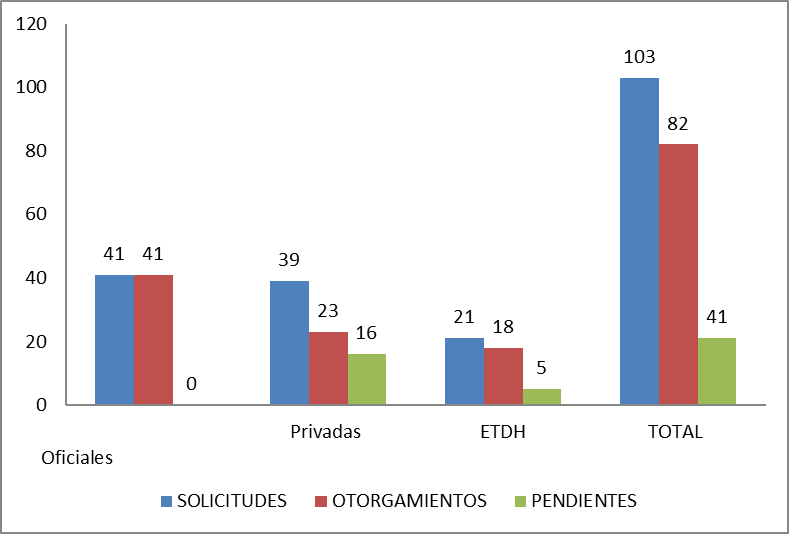 PORCENTAJE DE CUMPLIMIENTO  2019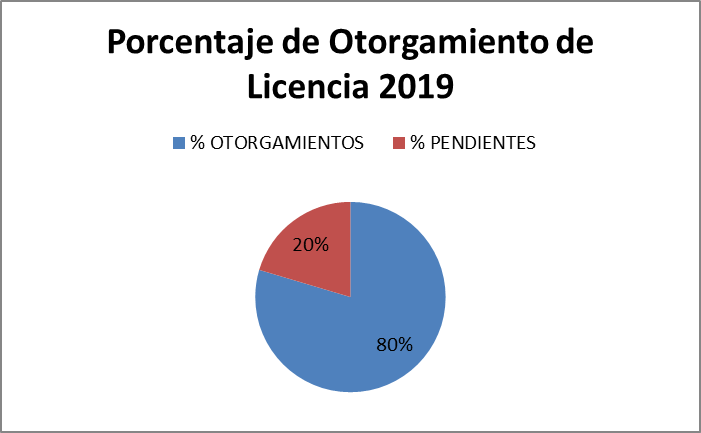 80% de logro en la expedición de licencias de funcionamiento año 2019.2. verificación de requisitos para funcionamiento de los EE oficiales y privados y ETDH2.1. Establecimientos educativos oficiales En cumplimiento de las metas fijadas por Ministerio de Educación Nacional, y conforme al Plan Operativo Anual de Inspección y Vigilancia, la oficina de inspección y vigilancia realizo varias actividades de apoyo y control a los componentes de cobertura y calidad educativa. Priorizando instituciones educativas conforme a quejas o requerimientos, o que se encontraban pendientes de cumplimiento de compromisos y requisitos.Mediante Circular l 084 del 04 de diciembre de 2019, se hizo un llamado a los rectores vinculados en la circular para que realizaran la PROYECCIÓN DE CUPOS- SIMAT para el año 2020. Por otra parte, la oficina de inspección y vigilancia Sedmagdalena, proyectó la circular 85 del 04 de diciembre de 2019, mediante la cual hizo un llamado a los rectores que incumplieron con la realización de la jornada del día “E”2.2 Establecimientos educativos de orden privado.En aras de contribuir con el mejoramiento de la calidad, y de garantizar que la prestación de servicio educativo de los establecimientos de orden privado se diera bajo el marco Constitucional y Legal, para el año 2019, la Secretaría de Educación del Departamento el Magdalena, a través de la Oficina de Inspección y Vigilancia, profirió actos administrativos a saber:  Sanciones a establecimientos con bajos resultados en evaluación institucional régimen controlado: Mediante la Resolución No. 0033 del 17 de enero de 2019, se establecieron las sanciones a establecimientos educativos privados con bajos resultados en su evaluación institucional, en el cual se resolvió la obligatoriedad del “Plan de Mejoramiento o Acuerdo para la Excelencia” para establecimientos educativos de orden privado y que se encontraban en el régimen controlado. Tarifas de matrículas, útiles escolares y otros: Mediante la Circular 006 del 07 de febrero de 2019, en consonancia con lo establecido en la Ley 715 de 2001, y decreto 1075 de 2015, impartió directrices atientes a las tarifas de matrículas, pensiones, derechos académicos y otros cobros, despejando dudas acerca de los cobros de tarifas y lista de materiales por parte de las Instituciones Educativas de orden privado. 2.3 Actualización de la información sobre las ETDH. Teniendo en cuenta las directrices ministeriales, y el informe final de la auditoría realizada por la empresa auditora contratada por el Ministerio de Educación Nacional  para realizarles la auditoría y validación basado en la guía metodológica 2018 del MEN a las Instituciones para el trabajo y desarrollo humano del Magdalena,  la oficina de inspección y vigilancia, realizó actividades tendientes a la actualización de la información veraz y confiable sobre la Educación para el Trabajo y el Desarrollo Humano en el Magdalena; consistentes en: Verificación y validación en campo de la información contenida en el SIET. Se hicieron las correcciones en el SIET de aquellas inconsistencias que no requerían actos administrativos, sino que simplemente eran de transcripción.Se hizo la verificación y validación en sitio de la información en cuanto a reporte de la matrícula, estudiantes certificados, registro de los costos educativos para todos sus programas y además el registro de normas y ocupaciones para los programas tipo técnico laboral para la vigencia 2018.Se realizaron los actos administrativos de correcciones de aquellas ETDH que fueron auditadas y no correspondían los nit o las direcciones de acuerdo a la información reportada por la firma auditora, las cuales fueron montadas en el SIET, así: INDICADORES En el desarrollo de este proceso y basados en la focalización inicial efectuadas por el MEN se desarrollaron las visitas a las IETDH de dicha focalización inicial, la cual se detalla a continuaciónInstituciones visitadasAl realizar visita in situ a las instituciones para el trabajo y desarrollo humano focalizadas se pudo evidenciar que, en su gran mayoría las IETDH del Departamento cuentan con la documentación y soportes requeridos, pero en algunos casos no ingresan al sistema Siet la información correspondiente, por lo tanto las instituciones visitadas quedaron comprometidas en completar los documentos, e información necesaria para mantener el sistema SIET actualizado, especialmente en los soportes de los estudiantes que hacían falta según el caso.3. Seguimiento a los procesos de rendición de cuentas.En febrero de 2019, la oficina de inspección y vigilancia Sed Magdalena, en aras de garantizar los principios de transparencia, democracia participativa y democratización de la función pública entre otros fines, emanados de la constitución política colombiana; mediante acto administrativo, solicitó a los rectores de las instituciones oficiales del Departamento del Magdalena, dar aplicación a lo dispuesto en el decreto 1075 de 2015, referente al proceso de rendición de cuentas, determinando un plazo de acuerdo con el numeral 4 del artículo 2.3.1.6.3.19, del citado Decreto. La información de los rectores fue recibida a través del correo electrónico de inspección y vigilancia o de manera física a través del sistema de atención al ciudadano. Estos informes, fueron enviados al Área Administrativa y Financiera para que se realizara el respectivo estudio por personal idóneo. Hasta enero de 2020, la oficina de inspección y vigilancia Sed magdalena ha recibido 115 informes, lo que constituye un 75% de cumplimiento. 4. Cumplimiento de la jornada laboral La oficina de inspección y vigilancia, ha logrado un avance significativo en relación al cumplimiento de jornada laboral. En periodos pasados, se enviaron a control interno y Disciplinario del Departamento, varios casos, algunos terminaron con sanciones ejemplarizantes. Además de lo anterior, año tras año, en los encuentros de rectores, se expusieron los mecanismos para garantizar que el personal docente acate tal obligación, recordado a los directivos docentes la normatividad disciplinaria aplicable. El resultado de esta gestión, se puede palpar en las dos últimas anualidades, por cuanto las quejas por el cumplimiento de la jornada laboral, ha mermado considerablemente, esto, si se tiene en cuenta que en el año 2019 solo se presentaron cinco (5) casos por ausentismo injustificado; a los cuales se les ha dado el trámite pertinente.  Una situación particular se presentó con ocasión de las festividades que se llevan a cabo en los municipios, a lo cual se respondió con la expedición de la Circular 065 del 29 de agosto de 2019, en la cual se les recordó a los rectores lo establecido en el artículo 2.4.3.4.1 del Decreto 1075 de 2015, el cual señala que la competencia para modificar el Calendario Académico es el Gobierno Nacional y que los ajustes del mismo deben ser solicitados previamente por la autoridad competente, advirtiéndoles además de las consecuencias por el incumplimiento del mismo. 5. Peticiones quejas y reclamos periodo 2019  En 2019, inspección y vigilancia Sed magdalena, atendió 178 peticiones, quejas, reclamos, y solicitudes procedentes de las diferentes áreas de la Secretaría de Educación, organismos de control, rectores, docentes, estudiantes, padres de familia y comunidad en general; dando respuesta oportuna de fondo y con calidad, toda vez que siempre se pretendió dar solución a situaciones que podrían repetirse como es el caso del cumplimiento de la jornada laboral, las relacionadas con la convivencia escolar, y aquellas en las cuales el área podía resolver de manera directa. CONCLUSIONESLa Secretaría de Educación del Departamento del Magdalena, ha venido trabajando por el mejoramiento de la educación de los municipios no certificados; a pesar que sabemos que faltan muchas metas por superar; podemos también decir que en el transcurso de las actividades se ha conseguido desde la inspección y vigilancia significativos logros, como la creación de conciencia por parte de la comunidad educativa relacionada con el respeto de la jornada laboral y el calendario académico, entre otras; se ha creado conciencia de la importancia que tiene la educación para la sociedad magdalenense, inclusive motivando a la comunidad para que denuncien hechos irregulares; es así, que hemos visto que algunas instituciones han mejorado su nivel en comparación de años anteriores en diferentes aspectos.La oficina de inspección y vigilancia se articula a comienzos de años con las campañas dirigidas desde el área de cobertura que buscan combatir la desescolarización en el Departamento, es por ellos que se exigió a los rectores la proyección de los cupos desde el año 2018, para la vigencia 2019, además de otras actividades encaminadas a garantizar la permanencia de los ya existentes como la realizada por la estrategia de PAE. En relación al desarrollo de las actividades consignadas en el Plan Operativo Anual de Inspección y Vigilancia 2019, es importante mencionar el progreso rapidez de los procesos como el otorgamiento de licencias de funcionamiento. Pese a los inconvenientes, en este periodo, superamos la meta de años anteriores con el 80% de cumplimiento; cabe decir, que el 20 % restante no se cumplió por falta de requisitos legales y correcciones de los interesados. En este proceso se trabajó de manera articulada con los Directores de Núcleo quienes realizaron las actividades de campo verificando los requisitos en situ.   Aunado a ello, y con el propósito de mejoramiento de la calidad de la educación del Departamento el Magdalena, se brindó apoyo al área de calidad, requiriendo a algunos rectores para la realización del día E, revisión de los manuales de convivencia escolar, y apoyo a la consecución normal de una herramienta valiosa como la jornada única. En el desarrollo de la función propia de inspección y vigilancia, esta entidad territorial, y en ejecución del POAIV 2019, llevo a cabo diferentes tareas con el fin de que la prestación del servicio educativo se diera bajo el orden Constitucional y Legal, con observancia de los lineamientos ministeriales; es así que por intermedio de actos administrativos se logró regular el servicio brindado por los establecimientos privados, desde su funcionamiento hasta el cobro de las matrículas; igualmente se realizó un trabajo para que las Instituciones para el trabajo y desarrollo humano presentaran la documentación y requisitos para su funcionamiento.A principios del año 2020, se sostuvo una reunión con el propósito de conformar el equipo interdisciplinario que trabajará desde las diferentes áreas misionales en desarrollo del plan operativo anual de inspección y vigilancia el presente año, lo cual consideramos prometedor para cumplir las metas y superar las falencias hasta ahora presentadas. PROYECCION 0-11ºPROYECCION CICLOSTOTAL PROYECCIONMATRICULA 2019 - 0 a 11° (30-11-18)**MATRICULA 2019 - CICLOS (30-11-18)**TOTAL MATRICULA 2019**% de avance 0 A 11°% de avance ciclos% AVANCE GENERAL OFICIAL181.53313.131194664179.99518.212198.207100%138.69%102%Sector20182019Diferencia 2019-2018Oficial201.578203.8942.316Contratada Oficial000Contratada Privada000No Oficial11.89111.373518TOTAL213.469215.2672.834Zona20172019**Diferencia 2019 - 2018Urbana110.632111.261629Rural102.837104.0061.169TOTAL213.469215.2671.798MATRICULA POR SECTOR Y JORNADAMATRICULA POR SECTOR Y JORNADAMATRICULA POR SECTOR Y JORNADAMATRICULA POR SECTOR Y JORNADAMATRICULA POR SECTOR Y JORNADAMATRICULA POR SECTOR Y JORNADAMATRICULA POR SECTOR Y JORNADATipo Jornada201820182018201920192019Tipo JornadaOficialContratadaNo OficialOficialContratadaNo OficialJornada Completa1195019412160199Jornada Mañana110819010758111.998010.180Jornada Tarde33132063633.3470653Jornada Nocturna182270019.56900Jornada Fin de Semana93103035620341Jornada Única372740037.20200TOTAL2015780194203.984011.373TOTAL213469213469213469215.267215.267215.267EVOLUCION DE ESTABLECIMIENTOS EDUCATIVOSEVOLUCION DE ESTABLECIMIENTOS EDUCATIVOSEVOLUCION DE ESTABLECIMIENTOS EDUCATIVOSSector20182019Oficial154154No Oficial121116Total275270EVOLUCION DE SEDES POR SECTOREVOLUCION DE SEDES POR SECTOREVOLUCION DE SEDES POR SECTORSector20182019Oficial850850No Oficial121116Total971966GRADO20122013201420152016201720182019Indígena2.4402.5262.7323.1542.0582.2342.4382.537Negritudes7.6918.4297.3497.63710.61910.67012.00812.025ROOM00000000Otras Etnias841163454Total10.13910.95910.09210.79712.68012.90810.13914.566Jornada Única ImplementadasUrbanasRuralesTotalesInstituciones Educativas 353671Sedes Educativas68109177Concepto2016201720182019Número de estudiantes en Jornada única (grado 0 a 11) (a)16.35533.84950.00356.585Matrícula oficial Entidad Territorial (grado 0 a 11)165.550168.861172.238175.683Avance entidad territorial % (a/b)9,88%20,05%29,03%32,21%AREAHORAS EXTRAS NECESIDADES DE DOCNTES PREESCOLAR59519MATEMATICAS                   1562                     55LENGUA CASTELLANA 156151CIENCAS NATURALES 60917CIENCAS SOCIALES 53215INGLES 57616ESDUACION FISICA 861EDUCACIÓN ARTISTICA 1193Filosofía20Informática 22 TOTAL 5682178CODIGO IETDHNOMBRE IETDHDetalle Oportunidad OBSERVACION DE MEJORA8044CORPORACION EDUCATIVA REGIONAL PARA EL TRABAJO CORPAT1.3.2.4No coincide 4. Dirección7142CORPORACION EDUCATIVA PARA EL TRABAJO EDUCAR1.3.2.4No coincide 4. Dirección7142CORPORACION EDUCATIVA PARA EL TRABAJO EDUCAR1.3.0.5No coincide 5. NIT7807CENTRO EDUCATIVO POLITECNICO DEL MAGDALENA1.3.0.4No coincide 4. Dirección7073INSTITUTO PEDAGÓGICO Y TECNOLÓGICO PROCASYS1.3.0.5No coincide 5. NIT7161CENTRAL CORPORATION ADVANCED BUSINESS-CORBAC1.3.0.5No coincide 5. NIT7515CORPORACION DE ESTUDIOS TECNICOS Y PEDAGOGICOS DEL CARIBE1.3.0.5No coincide 5. NIT8183INSTITUTO DE SISTEMAS COMPUSERV1.3.0.5No coincide 5. NIT8147CORPORACION DE ESTUDIOS TECNICOS DE LA REGION COLOMBIANA1.3.0.4No coincide 4. Dirección7880INSTITUTO DE FORMACION TECNICO NACIONAL "INFOTEN"1.3.0.5No coincide 5. NIT8147CORPORACION DE ESTUDIOS TECNICOS DE LA REGION COLOMBIANA1.3.0.5No coincide 5. NIT8253CORPORACION EDUCATIVA SUPERIOR DE SANTA MARTA1.3.0.5No coincide 5. NIT8044CORPORACION EDUCATIVA REGIONAL PARA EL TRABAJO CORPAT1.3.0.5No coincide 5. NIT7807CENTRO EDUCATIVO POLITECNICO DEL MAGDALENA1.3.0.5No coincide 5. NIT7142CORPORACION EDUCATIVA PARA EL TRABAJO EDUCAR1.3.0.8No coincide 8. Dirección7807CENTRO EDUCATIVO POLITECNICO DEL MAGDALENA1.3.0.8No coincide 8. DirecciónMunicipiosTotal, IETDHTotal, de programas2388MunicipioCódigoNombre IETDHCantidad de ProgramasFundación5245Corporación técnica del norte –Cotecnor-9Fundación6147Corporación Educativa Autónoma de la Costa5Plato5180Corporación Técnica Sistematizada del Magdalena8PETICIONES QUEJAS Y RECLAMOS 2019PETICIONES QUEJAS Y RECLAMOS 2019CONCEPTONUMERO DE CASOSAcoso sexual 8Recursos de gratuidad 8Ausentismo 5Acoso laboral 3Hurto 3Manual de convivencia 18Costos educativos 8Solicitud de licencia 103Otros 22TOTAL 178